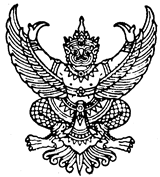 ประกาศมหาวิทยาลัยธรรมศาสตร์ เรื่อง กำหนดอัตราค่าตอบแทนสำหรับการพิจารณาด้านจริยธรรมการวิจัยและความปลอดภัยทางชีวภาพของโครงการวิจัย พ.ศ. ๒๕๖๔...................................       	 โดยที่เป็นการสมควรปรับปรุงประกาศมหาวิทยาลัยธรรมศาสตร์ เรื่อง กำหนดอัตราค่าตอบแทนสำหรับการพิจารณาด้านจริยธรรมการวิจัยและความปลอดภัยทางชีวภาพของโครงการวิจัย        	อาศัยอำนาจตามความในมาตรา ๓๙ แห่งพระราชบัญญัติมหาวิทยาลัยธรรมศาสตร์ พ.ศ. ๒๕๕๘ ประกอบข้อ ๖ (๑o) และข้อ ๘ (๘) ของข้อบังคับมหาวิทยาลัยธรรมศาสตร์ว่าด้วยการบริหารงานวิจัยและกองทุนวิจัยพ.ศ. ๒๕๖๑ อธิการบดีจึงออกประกาศไว้ดังต่อไปนี้         	ข้อ ๑ ประกาศนี้เรียกว่า “ประกาศมหาวิทยาลัยธรรมศาสตร์ เรื่อง กำหนดอัตราค่าตอบแทนสำหรับการพิจารณาด้านจริยธรรมการวิจัยและความปลอดภัยทางชีวภาพของโครงการวิจัยพ.ศ. ๒๕๖๔”         	ข้อ ๒ ประกาศนี้ให้ใช้บังคับตั้งแต่วันถัดจากวันประกาศเป็นต้นไป         	ข้อ ๓ ให้ยกเลิกประกาศมหาวิทยาลัยธรรมศาสตร์ เรื่อง กำหนดอัตราค่าตอบแทนสำหรับการพิจารณาด้านจริยธรรมการวิจัยและความปลอดภัยทางชีวภาพของโครงการวิจัย และประกาศมหาวิทยาลัยธรรมศาสตร์ เรื่องกำหนดอัตราค่าตอบแทนสำหรับการพิจารณาด้านจริยธรรมการวิจัยในคนและความปลอดภัยทางชีวภาพของโครงการวิจัย (ฉบับที่ ๒)          	ข้อ ๔ ให้จ่ายค่าตอบแทนแก่กรรมการ อนุกรรมการ และที่ปรึกษา ดังต่อไปนี้         	(๑) คณะกรรมการจริยธรรมการวิจัยในคน มหาวิทยาลัยธรรมศาสตร์ สาขาแพทยศาสตร์         	(๒) คณะกรรมการจริยธรรมการวิจัยในคน มหาวิทยาลัยธรรมศาสตร์ สาขาสังคมศาสตร์         	(๓) คณะกรรมการจริยธรรมการวิจัยในคน มหาวิทยาลัยธรรมศาสตร์ สาขาวิทยาศาสตร์         	(๔) คณะกรรมการควบคุมความปลอดภัยทางชีวภาพ มหาวิทยาลัยธรรมศาสตร์         	(๕) คณะอนุกรรมการจรรยาบรรณและติดตามโครงการเลี้ยงและใช้สัเพื่องานทางวิทยาศาสตร์มหาวิทยาลัยธรรมศาสตร์	สำหรับอัตราค่าตอบแทนที่จ่ายในอัตราคนละ ๑,ooo บาทต่อการประชุมแต่ละครั้ง	ข้อ ๕ ให้จ่ายค่าตอบแทนแก่ผู้เชี่ยวชาญอื่นที่ไม่ได้รับแต่งตั้งให้เป็นกรรมการตามข้อ ๔ สำหรับการพิจารณาด้านจริยธรรมการวิจัยและความปลอดภัยทางชีวภาพของโครงการวิจัยเป็นเงิน ๒,ooo บาทต่อโครงการและโครงการหนึ่งจะมีผู้เชี่ยวชาญประเมินได้ไม่เกิน ๒ คน            	ข้อ ๖ การจ่ายค่าตอบแทนสำหรับเลขานุการ ผู้ช่วยเลขานุการ ให้เป็นตามระเบียบมหาวิทยาลัยธรรมศาสตร์ว่าด้วยเบี้ยประชุมกรรมการ                                                                        ประกาศ ณ วันที่ ๒๒ พฤศจิกายน พ.ศ. ๒๕๖๔                                                                                (รองศาสตราจารย์ เกศินี วิฑูรชาติ)                                                                                               อธิการบดี